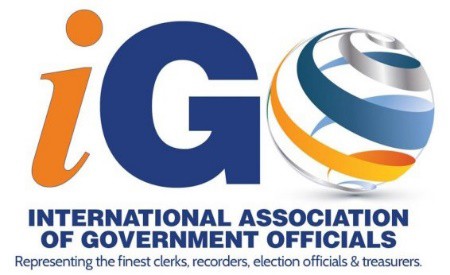 Company Name:  	Contact Name:  	Company Website URL:  	Contact Email:  	Contact Phone:  	Address:  	City:	_  State: 	Zip:	_Please check boxes that relate to your company/service, ONLY check boxes specific to your target audience:This information will be used to direct the correct target audience to your booth during the division education sessions.Booth Selection:Select your first and second booth selection(s). If you have multiple booths selected include both (or more) booth numbers on the first and on the second booth choices:1st Choice (booth number/s): _________________________________________	2nd Choice (booth number/s): ________________________________________Each booth reservation includes the opening lunch and a continental breakfast for 2 booth attendees. A booth reservation is not inclusive of conference events such as the President’s Reception, Delegates Lunch, or the Closing Event.To attend other meals/networking events individual tickets can be purchased, or to attend the entire conference a full Registrationcan be purchased for as low as $545 pp (early registration price) by emailing info@iaogo.org. Conference dates are July 15  - 21, 2021Booth Payment: $1,250 per 8’ x 10’ boothCredit Card	Down payment of 50% of total booth cost is due within 2 weeks of booth selection Complete the form & pay onlineCheckMail form and check to iGO at:   PO BOX 785Dunn, NC  28335 USA      This form serves as an invoiceEarly Registration opens January 2021! Contact igoinfo@iaogo.org to purchase full conference registrations for any of your company’s booth attendants.for booth payment.	Booth Attendant Name:	 Email:  	Cancellation  Deadline:		Booth Attendant Name:		 Email:  		          28 May 2021		Booth Attendant Name:		 Email:                                                                             (no refunds after this date)	Booth Attendant Name:		 Email:  		Signature (required):  	Date:  	Additional company information to be shared on our website and through our Conference App:Company Email:  	Company Phone:  	Short Company Description (limit 150 words):	Company Logo Attached (400 x 400 .jpg or .png)